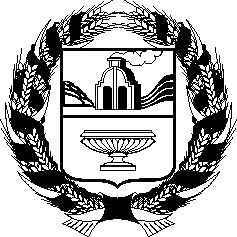 Проект_________________ №_____ г. БарнаулВ соответствии со статьей 73 Устава (Основного Закона) Алтайского края Алтайское краевое Законодательное Собрание  ПОСТАНОВЛЯЕТ:Принять в первом чтении проект закона Алтайского края  «О внесении изменений  в  закон Алтайского края  «Об Администрации Алтайского края».Председатель Алтайского краевогоЗаконодательного Собрания                                                                           И.И. ЛоорРОССИЙСКАЯ ФЕДЕРАЦИЯАЛТАЙСКОЕКРАЕВОЕЗАКОНОДАТЕЛЬНОЕ  СОБРАНИЕПОСТАНОВЛЕНИЕО проекте закона Алтайского края «О внесении изменений  в закон Алтайского края «Об Администрации Алтайского края»